      Curriculum Vitae 			       Full name: Le Thi Thuy Trang  		Email: trangltt@ntu.edu.vn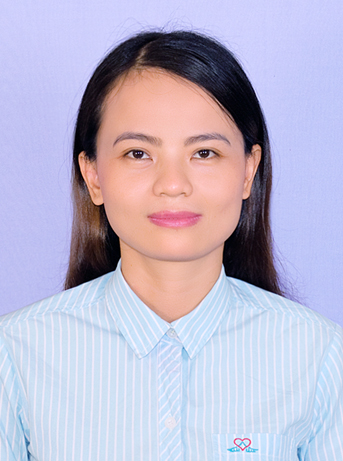 Department of MathematicsFaculty of Information TechnologyNha Trang University02 Nguyen Dinh Chieu St., Nha Trang City, VietnamEDUCATIONHo Chi Minh City University of Eduacation, Viet Nam.Master of education methodology in Mathematics, 2011.Ho Chi Minh City University of Eduacation, Viet Nam.B.A. in Mathematics, 2007.RESEARCH INTERESTSAdvanced Mathematics and its applicationsEconomics Mathematics problemsTEACHING RESPONSIBILITY  Undergraduate:AlgebraCalculus 